Положение о порядке проведения Конкурса журналистов «МедиаГолос»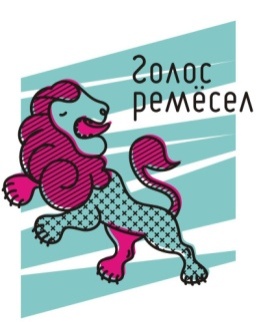 III международный фестиваль народных промыслов «Голос ремесел»23-26 июня 2016 г.г. Вологда1. Общие положения: 1.1 Конкурс журналистов «МедиаГолос» (далее – Конкурс) проводится для привлечения региональных и общероссийских СМИ и блогеров к объективному и качественному освещению международного фестиваля народных промыслов «Голос ремесел» (далее – Фестиваль).1.2 Конкурс организован МАУК «Резной Палисад»1.3 Настоящее Положение устанавливает принципы организации, проведения и подведения итогов Конкурса.1.4 Конкурс «МедиаГолос» состоится в рамках III международного фестиваля народных промыслов «Голос ремесел» в г. Вологде.2. Цели и задачи: 2.1 Формирование позитивного общественного мнения о Фестивале.2.2 Поощрение и стимулирование деятельности журналистов и СМИ, занимающихся освещением Фестиваля.2.3 Привлечение внимания широких слоев общества к сохранению народной культуры и традиций путем рассказа о Фестивале.3. Участники Конкурса:3.1 К участию в Конкурсе приглашаются физические лица от 18 лет: профессиональные журналисты СМИ РФ, штатные и внештатные, представители Интернет-СМИ, а также блогеры и непрофессиональные журналисты, не специализирующиеся на сообщениях и материалах рекламного характера. В номинации «Аудио- и видеоматериалы заявка может быть подана от лица коллектива в количестве не более 3-х человек. 3.2 При предоставлении конкурсных материалов участниками Конкурса должны быть соблюдены требования законодательства об авторском, издательском праве, а также об интеллектуальной собственности.4. Содержание конкурса и требования к авторам и материалам4.1 Конкурс проводится по трем номинациям:- Текстовый материал для печатных СМИ и интернет-СМИУчаствуют материалы: статьи, обзоры, очерки, зарисовки, интервью, заметки, репортажи, рецензии и др., опубликованные в печатной прессе или интернет-изданиях в период с 12 мая 2016 года по 14 июля 2016 года. Для интернет-изданий обязательным является сохранение активной ссылки на материал до подведения итогов конкурса. Материал может сопровождаться фотоиллюстрациями, рисунками и другим визуальным материалом на усмотрение участника конкурса.СМИ, размещающие материал участника, должны быть зарегистрированы в установленном законном порядке и не специализироваться на сообщениях и материалах рекламного характера.- Аудио- и видеоматериалы Участвуют материалы: репортажи, интервью, обзоры и др., вышедшие в эфир или опубликованные в сети интернет-изданий в период с 12 мая 2016 года по 14 июля 2016 года. СМИ, размещающие материал участника, должны быть зарегистрированы в установленном законном порядке и не специализироваться на сообщениях и материалах рекламного характера.- Материал в блоге  К участию приглашаются непрофессиональные журналисты и профессиональные журналисты, опубликовавшие материал на личной (частной) странице, блоге, сайте. Участвуют материалы: статьи, обзоры, очерки, зарисовки, интервью, заметки, репортажи, рецензии и др., опубликованные в частном блоге, соцсетях (Вконтакте, Facebook, Instagram), личном сайте участника в период с 12 мая 2016 года по 14 июля 2016 года. Обязательным является сохранение активной ссылки на материал до подведения итогов конкурса и открытый для просмотра и комментирования аккаунт. Материал может сопровождаться фотоиллюстрациями, рисунками и другим визуальным материалом на усмотрение участника конкурса.4.2 Требования к оформлению заявок и присланным материалам (форма заявки на участие в Конкурсе – Приложение №1)4.2.1 В номинации Текстовый материал для печатных СМИ и интернет-СМИ предоставляются:- заявка на участие в конкурсе;- текстовый материал в формате PDF, DOC, размером не более 60 МБ- текстовый материал может сопровождаться фотоматериалами и иллюстрациями, если они способствуют раскрытию и подаче материала, или подан в виде сверстанной статьи. Сопровождающий фотоматериал и иллюстрации должен быть представлен в формате JPG отдельной папкой размером не более 100 МБ.- для материала, размещенного в интернет-СМИ обязательным является указание активной ссылки на источник. 4.2.2 В номинации Аудио- и видеоматериалы предоставляются:- заявка на участие в конкурсе- материалы на Конкурс должны быть предоставлены в следующих форматах. Аудиоматериалы: – формат MP3 или WMA– продолжительностью не более 60 минут– размер файла не более 150 МБВидеоматериалы: – формат AVI, MPEG-1,2,4– продолжительность – не более 60 минут.– размер файла не более 750 МБ- для материала, размещенного в интернет-СМИ обязательным является указание активной ссылки на источник. 4.2.3 В номинации Материал в блоге предоставляются:- заявка на участие в конкурсе- текстовый материал в формате PDF, DOC- материал может сопровождаться фотоматериалами и иллюстрациями, если они способствуют раскрытию и подаче материала, или подан в виде сверстанной статьи, оценивается жюри целостный материал. - активная ссылка на материал4.3 Представленные материалы должны отвечать целям Конкурса. В случае несоответствия поданного материала условиям Конкурса заявка не допускается к рассмотрению экспертной комиссии. В конкурсном материале не должно присутствовать наличие технических ошибок, ненормативной лексики, призвания к экстремизму, указания «На правах рекламы».5. Порядок проведения Конкурса, сроки и условия участия 5.1 Материалы по всем номинациям предоставляются на Конкурс только в электронном виде на почту do_it@golosremesel.ru. 5.2 На Конкурс принимаются работы, фактически вышедшие или опубликованные в период с 12 мая 2016 года по 14 июля 2016 года.5.3 Для материалов, размещенных в интернет-изданиях и блогах (соцсетях, личных сайтах) обязательным является наличие активной ссылки на материал и открытого доступа к аккаунту (с возможностью комментирования в номинации «Материал в блоге») до объявления результатов конкурса. 5.4 К участию в Конкурсе принимается не более 3-х работ одного автора или творческого коллектива в одной номинации.5.4 По завершении приема заявок они передаются на рассмотрение и оценку экспертной комиссии Конкурса. 6. Критерии оценки работ и подведение итогов Конкурса6.1 Победители конкурса определяются экспертной комиссией на основании представленных материалов по следующим критериям: - Соответствие настоящему положению;- Социальная значимость и актуальность материала;- Качество раскрытия темы;- Авторское мастерство;- Целостность подачи материала.6.2 По каждой представленной заявке члены экспертной комиссии Конкурса проставляют баллы от 1 до 5 по каждому критерию оценки. На основании оценок по каждой конкурсной заявке выводятся средний балл по каждому критерию и итоговый балл.6.3 Победителем признается заявка, набравшая по итогам оценки максимальное количество баллов. При равном количестве баллов, отданных за двух или более конкурсантов, экспертная комиссия проводит дополнительное обсуждение конкурсных работ, на котором определяется победитель.6.4 Итоги Конкурса подводятся до 20 июля 2016 года включительно. Победители в каждой номинации награждаются дипломами и ценными подарками.6.5 Возможно учреждение дополнительных номинаций от организатора и партнеров Конкурса для поощрения участников.6.6 Экспертная комиссия имеет право запросить от заявителя дополнительную информацию, касающуюся конкурсных материалов.6.7 Результаты конкурса будут размещены на сайте Фестиваля golosremesel.ru и в социальной сети Вконтакте на странице Фестиваля vk.com/golosremesel до 22 июля 2016 года. 6.8 Участник имеет право внести изменения в конкурсную заявку или отозвать ее, направив через форму обратной связи на почту do_it@golosremesel.ru уведомление до истечения срока подачи конкурсных работ с пометкой «Внесение изменений».6.9 Номинация, в которой оказалось менее четырех участников, считается несостоявшейся. Представленные на конкурс материалы не рецензируются и не возвращаются.6.10 Организатор конкурса оставляет за собой право публикации материалов, представленных на конкурс, в печатной и электронной продукции, посвященной конкурсу.7. Награждение победителей конкурса7.1 Организация и проведение конкурса, а также формирование призового фонда производится за счет бюджета Фестиваля и привлечения спонсорских средств.8. Авторские права8.1 Ответственность за соблюдение авторских прав работы, участвующей в Конкурсе, несет участник, приславший данную работу на Конкурс. Присылая свою работу на Конкурс, автор автоматически дает право оргкомитету Конкурса на использование присланного материала в некоммерческих целях (размещение в Интернете, в печатных изданиях, соцсетях).9. Жюри Конкурса 9. 1 Для проверки работ участников формируется экспертная комиссия, которая осуществляет оценку работ, обеспечивает единство критериев отбора, а также участвует в награждении победителей Конкурса.10. Контактная информация10.1 Информация о Конкурсе, условиях его проведения, участниках, сборе конкурсного материала, освещение конкурса и предоставление его результатов проводится на сайте Фестиваля «Голос ремесел» golosremesel.ru и в социальной сети Вконтакте на странице Фестиваля vk.com/golosremesel. 10.2 Официальный адрес электронной почты (для решения любых вопросов, связанных с условиями, процедурой проведения и прочей информацией по Конкурсу): do_it@golosremesel.ru.10.3 Контактное лицо и телефон:Фоменко Анна, специалист по связям с общественностью, 72-45-74, 8-911-443-40-44                                           Приложение № 1Заявка №__________на участие в конкурсе журналистов «МедиаГолос» III международный фестиваль народных промыслов «ГОЛОС РЕМЕСЕЛ»23-26 июня 2016 г.г. ВологдаПриложение № 2СОГЛАСИЕна обработку персональных данныхЯ, ___________________________________________________________________________паспорт серия ___________  № ____________ выдан ____________________________________________________________________________________________________________                                                                (когда и кем)Проживающий (ая) по адресу: ________________________________________________________________________________________________________________________________настоящим даю свое согласие на обработку муниципальному автономному учреждению культуры «Центр народных художественных промыслов и ремесел «Резной Палисад» г. Вологда, ул. Засодимского, д. 5моих персональных данных и подтверждаю, что давая такое согласие, я действую по своей воле и в своих интересах.Согласие дается мною для целей предоставление в ФНС, ПФР, ФССи распространяется на следующую информацию:Паспортные данные;Дата рождения________________________________________________________________ИНН ________________________________________________________________________Страховое свидетельство _______________________________________________________Настоящее согласие представляется на осуществление любых действий в отношении моих персональных данных, которые необходимы или желаемы для достижения указанных выше целей, включая (без ограничения) сбор, систематизацию, накопление, хранение, уточнение (обновление, изменение), использование, распространение (в том числе передача), обезличивание, блокирование, уничтожение, а также осуществление любых иных действий с моими персональными данными с учетом федерального законодательства.В случае неправомерного использования представленных мною персональных данных согласие отзывается моим письменным заявлением.Данное согласие действует с «_____» _______________ 2016 г.________________________    ___________________________________________________  (подпись лица, давшего согласие)                                 (Ф.И.О., расшифровка подписи) «______» _________________ 2016 г.Ф.И.О. участника или участников творческого коллектива (до 3-х человек)Дата и место рождения участника или участников творческого коллектива (до 3-х человек)Регион(страна, край, область, города, селение)Адрес участника(страна, край, область, город, селение, улица, № дома, № квартиры)Контактный тел.E-mailСайт или страница в интернете (если есть)Место работы:(заполняется по желанию)Название номинацииНазвание работыСсылка/и на опубликованную работу в Интернете (соцсети, блоге, сайте…)